THE VISION OF THE UNIVERSITY OF JORDANA university excelling in pedagogy, research, and innovation and advancing in global standingTHE MISSION OF THE UNIVERSITY OF JORDANProviding students with fulfilling learning experiences, conducting knowledge-producing research, and building firm societal ties, within an environment conducive to creativity, innovation, and entrepreneurship: making efficient use of resources and forging fruitful partnerships.THE VISION OF THE SCHOOL OF REHABILITATION SCIENCESLeadership in the creation and development of knowledge, and in the preparation of human resources aspiring for excellence regionally and internationallyTHE MISSION OF THE SCHOOL OF REHABILITATION SCIENCESTo excel in the preparation and training of model rehabilitation personnel, who participate in the health and community sector, and provide the local and regional community with appropriate rehabilitation services based on needs. Through educational curricula that facilitates the implementation of up to date rehabilitation services based on the best available evidence.THE MISSION OF THE DEPARTMENT OF PHYSIOTHERAPYThe mission of the department of Physiotherapy is to graduate professionals in the field of physical therapy who are to contribute to the health needs of society through education, scholarly activities, research, service and professional practice.THE VISION OF THE DEPARTMENT OF PHYSIOTHERAPYThe vision of the Department of Physical Therapy is to be recognized as an outstanding educational program with high quality faculty members, staff and studentsCourse  Syllabus17 Course Coordinator: 18 Other instructors: 19 Course Description:20 Course aims and outcomes: 21. Topic Outline and Schedule:22 Evaluation Methods: 23 Course Requirements24 Course Policies:Practical session proceduresIn each practical section, students, students are expected to watch the videos and interactive PowerPoint presentations for modalities prior to their attendance of the practical lab. Moreover, a practical session plan with tasks and case studies will be provided as preparation material and each student needs to hand it in at each practical session. All material will be uploaded on the E-learning and MS teams platforms in addition to YouTube for the videos.25 References: 26 Additional information:Name of Course Coordinator: Jennifer Muhaidat Signature: Date: 19.2.2023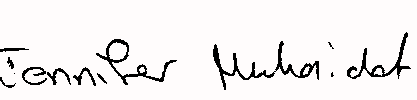 Head of Curriculum Committee/Department: --Ibrahim Altubasi---------- Signature: --IMA-----Head of Department: --Lara Al-Khlaifat-------------- Signature: -----LK-------------------------                                                       Head of Curriculum Committee/Faculty: Prof. Kamal Hadidi   Signature: KAHDean: Prof. Kamal Hadidi   Signature: KAHReviewed by Dr Dania QutishatAppendix 1 – Practical exam 1 This practical exam will be conducted during week 9 of the course. The aim of this exam is to evaluate the student’s ability to apply modalities safely and appropriately. The total grade for this exam is 10% and the below provided rubric will be used to for grading.Appendix 2Case discussion grading criteriaThis case discussion will be ongoing throughout the semester in the practical sessions. Each student will be asked to present a case once and will be graded according to the following criteria. The total grade is 5%.Appendix 3Practical exam 2 grading criteria (15)1Course titlePhysical and electrical modalities Physical and electrical modalities 2Course number1801205 1801205 3Credit hours2 theory, 1 practical 3Contact hours (theory, practical)2 theory, 4 practical 2 theory, 4 practical 4Prerequisites/corequisites0342103 General Physics + 0303101 General Chemistry + 0501108 Physiology II 0342103 General Physics + 0303101 General Chemistry + 0501108 Physiology II 5Program titleB.Sc. in Physiotherapy B.Sc. in Physiotherapy 6Program code1801 1801 7Awarding institution The University of Jordan The University of Jordan 8SchoolRehabilitation Sciences Rehabilitation Sciences 9DepartmentDepartment of Physiotherapy Department of Physiotherapy 10Course level Undergraduate/ second year Undergraduate/ second year 11Year of study and semester (s)2022/2023, second semester2022/2023, second semester12Other department (s) involved in teaching the courseNANA13Main teaching languageEnglishEnglish14Delivery method Face to face learning    Blended        Fully online Face to face learning    Blended        Fully online15Online platforms(s)Moodle    Microsoft Teams  Skype     Zoom     Others…………Moodle    Microsoft Teams  Skype     Zoom     Others…………16Issuing/Revision Date19.2.202319.2.2023Name: Jennifer Muhaidat                                     Contact hours: Sunday 11-12 & Thursday 12-1Office number: 321                                              Phone number: 23215Email: j.muhaidat@ju.edu.joName: Rahaf Badran                                                               Email: rahaf.badran70@gmail.comContact hours: Wednesday 12-1Name: Suhaib Alabbadi                                                                            Email: suhaib.alabbadi@ju.edu.joContact hours: Tuesday 12-1This course covers the principles (physics, chemical and mechanical), tools, methods of application and clinical applications of a variety of electrical and physical modalities used in physiotherapy. The modalities covered are heat, cold, electrical current, shock wave, laser, hydrotherapy, magnetic therapy, spinal traction and pneumatic compression.A- Aims:To introduce the mechanisms of injury, pain and healingTo explore the underlying theory and the physiological effects of various therapeutic modalitiesTo explain the indications and contraindications for the use of a certain modalityTo review the research evidence behind the use of the modalities for certain conditionsTo introduce the student to the modalities in practical sessions and review the various settings used for different cases B- Students Learning Outcomes (SLOs): Upon successful completion of this course, students will be able to:Program SLOs:Recognize, critically analyze and apply the conceptual frameworks and theoretical models underpinning physiotherapy practiceDemonstrate comprehension of background knowledge that informs sound physiotherapy practiceDemonstrate the ability to use online resources and technologies in professional developmentDisplay a professional commitment to ethical practice by adhering to codes of conduct and moral frameworks that govern the practice of physiotherapyEvaluate the importance of and critically appraise research findings to inform evidence-based practice such that these skills could be utilized in continuing self-developmentImplement clinical reasoning, reflection, decision-making, and skillful application of physiotherapy techniques to deliver optimum physiotherapy managementAdhere to the professional standards of physiotherapy practice in terms of assessment, management, outcome measurement, and documentationDisplay a willingness to promote healthy lifestyle and convey health messages to clientsValue the willingness to exercise autonomy while appreciating the challenges associated with delivering physiotherapy servicesDisplay the ability to practice in a safe, effective, non-discriminatory, inter- and multi-disciplinary mannerDemonstrate effective oral and written communication with clients, carers, and health professionalsOpportunities to demonstrate achievement of the SLOs are provided through the following assessment methods and requirements:Students should have internet connection, a computer and access to Microsoft Teams and the e-learning system. All theory lectures will be provided online via teams. All practical sessions are face to face.Dress code for practical sessions:The dress code is light loose clothing that allows for free movement such as training suits or scrubs. Males and females will be separated during practical application so make sure that you are dressed in a way that allows access to different body parts (shorts and vests).  A- Attendance policies:Students are expected to be on time. Repeated tardiness or leaving early will not be accepted.Students who miss class (or any portion of class) are responsible for the content. All classes will be recorded and uploaded on Microsoft Stream. It is the student’s responsibility to review the material of classes they missed.Attendance will be taken on every class throughout the semester.Absence of more than 15% of all the number of classes (which is equivalent to 3 lectures and 3 labs) requires that the student provides an official excuse to the instructor and the dean.If the excuse was accepted the student is required to withdraw from the module. If the excuse was rejected the student will fail the module and mark of zero will be assigned according to the regulations of The University of Jordan. B- Absences from exams and submitting assignments on time:The instructor will not do any make-up exams.Exceptions for make-up exams and late submission of class assignments will be made on a case-by-case basis for true personal emergencies that are described as accepted by the regulations of UJ (e.g., documented medical, personal, or family emergency).It is the student's responsibility to contact the instructor within 24 hours of the original exam time to schedule a make-up examMakeup for the final exam may be arranged according to the regulations of The University of Jordan.C- Health and safety procedures:Students will not be in direct contact with patients during this course.Modalities will be used in accordance with safety protocolsD- Honesty policy regarding cheating, plagiarism, misbehavior:Students are expected to observe all University guidelines pertaining to academic misconduct.Any work submitted by a student for academic credit must be the student's own work. Submission of work taken directly from another source (e.g., book, journal, internet, or another student work) will be considered plagiarism and the student/group will get a zero grade on that homework. In addition, if copying occurred, both the student who copied the work and the student who gave material to be copied (if applicable) will receive a zero for the assignment.Students are expected to do work required for homework on their own. Asking other instructors at JU, staff, or other students to assist in or do any part of the assignment for them will negatively affect their grade on that assignment. The course instructor is the person the student needs to talk to if s/he has any difficulties pertaining to an assignment or project and is strongly encouraged to schedule an appointment with the instructor if such difficulties arise during the semester.Course materials prepared by the instructor, together with the content of all lectures and review sessions presented by the instructor are the property of the instructor. Video and audio recording of lectures and review sessions without the consent of the instructor is prohibited. Any forms of academic misconduct will be handled according to the University of Jordan guidelines. E- Grading policy:Grading for this course will be determined based upon the accumulation of points for variety of assignments and exams. All work will be evaluated on completeness, organization, clarity of information, and the integration and application of the material. F- Available university services that support achievement in the course:The University of Jordan provides many services to support social, health, and mental well-being of students in general and students with disabilities in specific. Students are advised to visit the Deanship of Students Affairs to learn more about those services.If you are a student with a disability for which you may request accommodations, please notify the instructor as soon as possible (email is acceptable) so the appropriate accommodations for this course can be made. Also, notify the staff of Services for Student with Disabilities (Deanship of Students Affairs) as soon as possible.The University of Jordan provides internet access for students who request such services. Please contact the Assistant Dean for Student Affairs for such requests.Required book (s), assigned reading and audio-visuals: Cameron, 2023. Physical agents in Rehabilitation: an evidence-based approach to practice, 6th edition. Elsevier Articles and teaching materials provided by lecturer through the e-learning website. Videos of practical content uploaded on Microsoft Stream, E-learning and YouTube.Recommended books, materials, and media: Knight, K.L. & Draper, D.O., 2013. Therapeutic modalities: The art and sciences. 2nd ed. Baltimore: Lippincott Williams & Wilkins. Watson T. (2008). Electrotherapy Evidence-based practice, 12th edition. Churchill Livingstone: ElsevierThis course is highly dependent on the e-learning website and Microsoft Teams so make sure you have access to these platforms and can download the materials and access the online lectures. This course builds on the knowledge that you have obtained in the Physics, Chemistry and physiology courses, so make sure that you prepare and revise the necessary information. If you require any further information, make sure to e-mail the instructor and arrange for a meeting during the announced office hours.Excellent (3 points)Good (2 points)Fair (1 point)Poor (0-1 points)Questions to the patientVerifies the absence of contraindications and checks for precautions.Asks about previous treatment with modalitiesAble to perform all the skill in a systemic way with logical rationale independently.Able to perform most of the skill with 1 or 2 clues without guidance.Able to perform some of the skill with some clues & guidance.Not able to demonstrate the SkillPatient and therapist positionPosition patient in a well-supported, comfortable & relaxed position.Expose the body part to be treated, have patient remove all jewelry from the area.Able to perform all the skill in a systemic way with logical rationale independently.Able to perform most of the skill with 1 or 2 clues without guidance.Able to perform some of the skill with some clues & guidance.Not able to demonstrate the SkillInstructions to patientInstruct the patient not to move the treatment part, not to touch the output cables or the power cord & the machineInform the patient about the expected and normal feeling during application and the abnormal feelingAble to perform all the skill in a systemic way with logical rationale independently.Able to perform most of the skill with 1 or 2 clues without guidance.Able to perform some of the skill with some clues & guidance.Not able to demonstrate the SkillApplication methodSelect the appropriate parametersApply the modality correctly on the patient (adequate placement and spacing)Periodically ask patient about sensationAppropriately terminated treatmentAble to perform all the skill in a systemic way with logical rationale independently.Able to perform most of the skill with 1 or 2 clues without guidance.Able to perform some of the skill with some clues & guidance.Not able to demonstrate the SkillCriteria Excellent (3 points)Good (2 points)Poor (0-1 point)Analysis using ICF model The student analyses the case according to the elements of the ICF model, without mistakes, without missing out any crucial information from the case The student analysis the case according to the elements of the ICF model with minor mistakes, without missing out any crucial information from the case The student analysis the case according to the elements of the ICF model with major mistakes, and misses out some crucial information from the case Patient goals The student puts patient-centred goals that are functional and SMART The student puts goals that are mostly patient-centred and mostly functional and SMART The student puts goals that not patient-centred and not functional and SMART Modality The student described the use of the modality and the procedures without mistakes The student described the use of the modality and the procedures with minor mistakesThe student described the use of the modality and the procedures with major mistakesCriteriaExcellent (4)Good (3)Fair (2)Poor (0-1)Professionalism The student completely adheres to the dress code and professional look, shows excellent communication with the model and is attentive to the comfort of the model and right body mechanics The student mostly adheres to the dress code and professional look, shows good communication with the model and is somewhat attentive to the comfort of the model and right body mechanics The student somewhat adheres to the dress code and professional look, shows fair communication with the model and is barely attentive to the comfort of the model and right body mechanics The student does not adhere to the dress code and professional look, shows poor communication with the model and is not attentive to the comfort of the model and right body mechanics ICF analysis The student analysis the case according to the elements of the ICF model, without mistakes, without missing out any crucial information from the case The student analysis the case according to the elements of the ICF model with minor mistakes, without missing out any crucial information from the case The student analysis the case according to the elements of the ICF model with major mistakes, and misses out some crucial information from the case The student analysis the case according to the elements of the ICF model with major mistakes, and misses out a large amount of crucial information from the case Functional goal setting and choice of modality The student sets a functional goal for the case according to the guidelines on functional goal setting without missing out any elements and chooses the best modality for the case The student sets a functional goal for the case according to the guidelines on functional goal setting missing out/wrongly assigning one element and chooses the best modality for the case The student sets a functional goal for the case according to the guidelines on functional goal setting missing out/wrongly assigning two elements and chooses a modality that could be used for the case but is not the best The student sets a functional goal for the case according to the guidelines on functional goal setting missing out/wrongly assigning more than two elements and chooses a modality that is not applicable to the case or contraindicated Application of modality The student applies the modality by adhering to best practice in terms of parameters, patient positioning, stabilization and application technique The student applies the modality with minor mistakes in parameters, patient positioning, stabilization or application technique The student applies the modality with major mistakes in parameters, patient positioning, stabilization or application technique The student does not know how to apply the modality Contraindications and precautions The student demonstrates excellent understanding of the contraindications and precautions of the chosen modality by listing two of each The student demonstrates good understanding of the contraindications and precautions of the chosen modality by listing one of each The student demonstrates fair understanding of the contraindications and precautions of the chosen modality by listing one of either The student demonstrates poor understanding of the contraindications and precautions of the chosen modality by listing none  